363110, Республика Северная Осетия – Алания, с. Михайловское, ул. К. Либкнехта, 84;                                                          тел./ факс: 8(8672) 23-01-06; 23-00-09, http://адм-михайловское.рф, e-mail: s.adm.mix@mail.ruП О С Т А Н О В Л Е Н И Е          от  «04» апреля  2023 г.                  с. Михайловское                                                             № ____ Об утверждении Реестра объектов недвижимости коммерческого и производственного назначения Михайловского сельского поселения Пригородного района Республики Северная Осетия - Алания В соответствии в соответствии с Уставом Михайловского сельского поселения Пригородного района РСО- Алания, Правилами землепользования и застройки Михайловского сельского поселения Пригородного района РСО- Алания, в целях своевременного учета производственных и иных нежилых объектов недвижимости, в том числе для целей налогообложения, постановляю: 1. Утвердить Реестр объектов недвижимости коммерческого и производственного назначения Михайловского сельского поселения Пригородного района Республики Северная Осетия - Алания (далее – Реестр) согласно Приложению.   2. Реестр подлежит ведению в электронной форме на постоянной основе и актуализации не менее одного раза в два года. Данные, содержащиеся в Реестре являются справочными, открытыми и не порождают сами по себе юридических фактов.3. Какие-либо муниципальные услуги, связанные с предоставлением данных Реестра, настоящим постановлением не предусмотрены.    4. Ответственность за ведение Реестра возложить на специалиста 1-категории А. А. Тегетаеву. Работу по сбору данных и актуализацию Реестра возложить на кассира Е. Ю. Мосиенко.5. Настоящее постановление опубликовать на официальном сайте администрации Михайловского сельского поселения.6. Контроль над исполнением настоящего постановления оставляю за собой.Глава администрации Михайловского сельского поселения                                                       А. В. ХубаевПриложение к постановлению администрации Михайловского сельского поселения от «04» апреля 2023  г.    № ____Реестр объектов недвижимости коммерческого и производственного назначения Михайловского сельского поселения Пригородного района Республики Северная Осетия – АланияУæрæсейы ФедерациРеспубликæЦæгат Ирыстон – АланиГорæтгæрон районы Михайловскы хъæуыадминистраци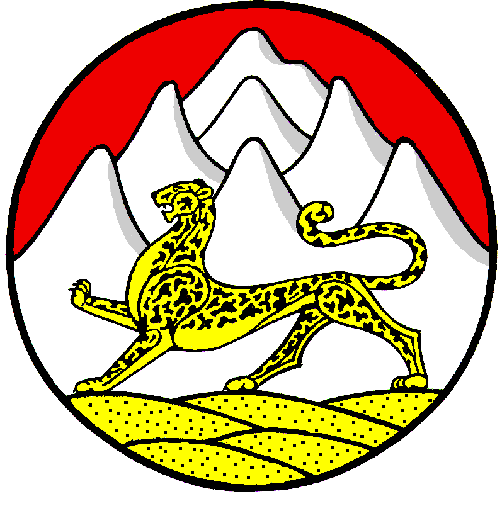 Российская ФедерацияРеспубликаСеверная Осетия – АланияАдминистрация Михайловского сельского поселения Пригородного района № п/пКадастровый № ОКСПлощадь ОКСКадастровый № ЗУПлощадь ЗУАдресПравообладательНазначение